Antigua and BarbudaAntigua and BarbudaAntigua and BarbudaJune 2024June 2024June 2024June 2024SundayMondayTuesdayWednesdayThursdayFridaySaturday123456789101112131415161718192021222324252627282930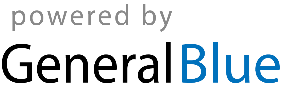 